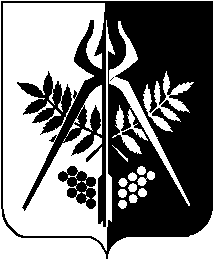 УПРАВЛЕНИЕ ОБРАЗОВАНИЯАДМИНИСТРАЦИИ ГОРОДА ИЖЕВСКА________________	                 № ______О профессиональных педагогических сообществах в муниципальной системе образования города Ижевска	На основании Приказа Заместителя Главы Администрации города Ижевска  №134п от 22 июня 2022 года  «О назначении ответственных за реализацию Соглашения о сотрудничестве от 13 сентября 2021 года №02-25/45-26, заключенного между Администрацией города Ижевска, Министерством образования и науки Удмуртской Республики и автономным образовательным учреждением дополнительного профессионального образования Удмуртской Республики «Институт развития образования», Приказа Министерства образования и науки Удмуртской Республики №892 от 19 июня 2023 года «О внесении изменений в приказ Министерства образования и науки Удмуртской Республики №1077 от 21 июля 2021 года «Об утверждении Концепции создания единой системы научно-методического сопровождения педагогических работников и управленческих кадров в Удмуртской Республике», протокола заседания Экспертного совета Управления образования Администрации города Ижевска № 8 от 18 апреля 2024 года, в целях организации деятельности профессиональных педагогических сообществ в муниципальной системе образования города Ижевска для осуществления непрерывного методического сопровождения повышения уровня профессионального мастерства педагогических работников и управленческих кадров в соответствии с приоритетными задачами в области образования п р и к а з ы в а ю:Организовать деятельность профессиональных педагогических сообществ в муниципальной системе образования города Ижевска в следующих формах:- Инновационный комплекс (далее ИнКО);- Городское методическое объединение (далее ГМО);- Ассоциация.Определить срок функционирования профессиональных педагогических  сообществ один учебный год.Утвердить Положение о профессиональных педагогических сообществах в муниципальной системе образования города Ижевска согласно приложению 1 к приказу.Утвердить формы заявочных документов для открытия Инновационного комплекса согласно приложению 2 к приказу;Утвердить формы заявочных документов для открытия Городского методического объединения согласно приложению 3 к приказу;Экспертизу поступивших заявок на открытие ИнКО осуществлять через работу Экспертного совета Управления образования Администрации города Ижевска (далее Экспертный совет).Экспертизу поступивших заявок на открытие ГМО осуществлять через Методический совет МАУ ИМЦ «Альтернатива».Перечень сообществ допущенных к реализации утверждать приказом Управления образования Администрации города Ижевска.Представлять результаты работы профессиональных педагогических сообществ на «Фестивале управленческих и педагогических практик».Начальнику информационно-аналитического отдела Управления образования Администрации города Ижевска обеспечить размещение приказа на странице Управления образования Администрации города Ижевска на официальном сайте муниципального образования «Город Ижевск».Начальнику отдела кадровой работы Управления образования Администрации города Ижевска рассмотреть возможность включения показателей эффективности деятельности профессиональных педагогических сообществ в критерии оценки эффективности и результативности деятельности руководителей муниципальных образовательных организаций.Контроль за исполнением приказа оставляю за собой.Начальник Управления                                                                                         С.А. КоротаеваПриложение 1к приказу Управления образования Администрации города Ижевска№ ___ от «____» _______ 2024 г.Положение о профессиональных педагогических сообществах в муниципальной системе образования города ИжевскаОбщие положенияНастоящее Положение о профессиональных педагогических сообществах в муниципальной системе образования города Ижевска (далее – Положение) определяет цели, задачи, принципы, участников, процессы и формы функционирования, сферу ответственности и оценку эффективности деятельности  профессиональных педагогических сообществ в системе муниципальной методической службы города Ижевска.Профессиональные педагогические сообщества (далее сообщества) – это объединения педагогических работников и управленческих кадров с общими ценностями, профессиональными ориентирами, нормами мышления, поведения и взаимодействия, формирующими профессиональную среду на муниципальном уровне.Нормативной базой Положения являются:Федеральный закон от 29 декабря 2012 года №273-ФЗ «Об образовании в Российской Федерации»;Приказ Министерства образования и науки Удмуртской Республики от 01 сентября 2023 года № 1317 «Об инновационной деятельности в системе образования Удмуртской Республики»;Приказ Министерства образования и науки Удмуртской Республики от 06 августа 2020 года № 0923 «Об организации методической работы в системе образования Удмуртской Республики»;Приказ Министерства образования и науки Удмуртской Республики от 03 марта 2023 года № 320 «Об утверждении Положения об индивидуальном маршруте педагогических работников и управленческих кадров Удмуртской Республики»;Приказ Министерства образования и науки Удмуртской Республики №892 от 19 июня 2023 года «О внесении изменений в приказ Министерства образования и науки Удмуртской Республики от №1077 21 июля 2021 года «Об утверждении Концепции создания единой системы научно-методического сопровождения педагогических работников и управленческих кадров в Удмуртской Республике»;Приказ Заместителя Главы Администрации города Ижевска №134п от 22 июня 2022 года «О назначении ответственных за реализацию Соглашения о сотрудничестве №02-25/45-26 13 от сентября 2021 года, заключенного между Администрацией города Ижевска, Министерством образования и науки Удмуртской Республики и автономным образовательным учреждением дополнительного профессионального образования Удмуртской Республики «Институт развития образования»;Приказ Управления образования Администрации города Ижевска об организации методической работы в системе образования муниципального образования «Город Ижевск» № 281 от 15 июня 2021 года «Об организации методической работы в системе образования муниципального образования «Город Ижевск».Цели, задачи, принципы функционирования сообществЦелью функционирования сообществ является вовлечение педагогических работников и управленческих кадров в совместную деятельность для повышения качества образования.Задачи функционирования сообществ:обобщение, трансляция, диссеминация педагогического и управленческого опыта;создание условий для горизонтального обучения;развитие профессиональных компетенций педагогических и руководящих работников образовательных организаций;обеспечение информационной и научно-методической поддержки деятельности педагогических и руководящих работников образовательных организаций;наполнение индивидуальных образовательных маршрутов (далее ИОМ);создание методических продуктов, обеспечивающих реализацию приоритетных  направлений в сфере общего и дополнительного образования.Общие принципы взаимодействия в рамках функционирования сообществ:взаимная выгода от взаимодействия (принимая решение о вхождении в сообщество, любая организация, в первую очередь, отвечает для себя на вопрос о том, какие преимущества и выгоды она получит от этого взаимодействия);открытость, что подразумевает свободное вхождение любого участника в процесс взаимодействия, а также свободный выход из него в случае утраты интереса или выгоды;контактность, что предполагает формальное и неформальное взаимодействие в ситуации очного или заочного общения с целью обмена информационными, методическими, нормативными и иными ресурсами;единство целей, требующее понимания и принятия всеми членами сообщества конечной цели, но допускающее различные варианты ее достижения;субъектная позиция участников взаимодействия (предполагает активную роль, связанную с выдвижением идей, предложений, готовности двигаться вперед);взаимная ответственность участников взаимодействия за принятые решения.Участники сообществУчастниками сообществ в муниципальной системе образования являются:Управление образования Администрации города Ижевска (далее – Управление образования);Муниципальное автономное учреждение «Информационно-методический центр «Альтернатива» (далее – ИМЦ «Альтернатива»);организации общего и дополнительного образования;профессиональные образовательные организации;учреждения культуры и социальной сферы;коммерческие организации и предприятия (промышленные предприятия, представители бизнес-сообщества и т.п.);иные организации, обладающие потенциалом для достижения целей и реализации задач взаимодействия.Процессы, реализуемые в рамках функционирования сообществОбучение, взаимообучение, совместное изучение (обсуждение, обмен) опыта, исследование, проектирование и др.Участники взаимодействия внутри сообществ включаются в реализуемые процессы в соответствии со своей зоной актуального развития и проблемами реальной практики.Формы функционирования сообществВзаимодействие может быть реализовано в следующих  организационных формах:5.1.1. Инновационный комплекс.ИнКО признаются объединения организаций, реализующие инновационные проекты, которые имеют существенное значение для обеспечения модернизации и развития муниципальной системы образования с учетом основных направлений социально-экономического развития, реализации приоритетных направлений государственной политики в сфере образования.«Инновационный проект» - способ планирования и реализации деятельности по решению конкретной педагогической и/или управленческой проблемы, завершающейся достижением новых (планируемых) результатов.Основные направления инновационной деятельности в муниципальной системе образования регламентируются Положением об Экспертном совете Управления образования Администрации города Ижевска.Тематика заявляемых инновационных проектов должна соответствовать приоритетным направлениям развития, формируемым ежегодно Экспертным советом Управления образования Администрации города Ижевска.Порядок функционирования ИнКОДля признания объединения организаций ИнКО, организации-соискателю необходимо направить в Экспертный совет Управления образования Администрации города Ижевска (далее Экспертный совет) следующие  документы: заявку с выделением организации - «Центра сообщества» и организаций партнеров; информационную карту с указанием конечных результатов, план работы ИнКО, информационную карту на методический продукт.В структуре ИнКО выделяются:- организация «Центр сообщества» (далее – ЦС) - это образовательная организация, являющаяся инициатором и разработчиком инновационного проекта, выполняющая роль координатора деятельности ИнКО по реализации проекта.- организации «Партнеры» – образовательные организации любого типа и вида, общественные организации, родительские объединения, профессиональные союзы и др., включенные в процесс реализации проекта для объединения ресурсов и качественного достижения заявленной цели;научный руководитель – лицо, имеющее ученую степень, осуществляющее научное сопровождение реализации проекта;руководитель ИнКО – ответственное лицо от образовательной организации, разработчик проекта.До рассмотрения на заседании Экспертного совета заявки оцениваются Экспертными комиссиями. Экспертиза заявок проводится в течение 7 рабочих дней с момента направления на экспертизу.Перечень ИнКО допущенных к реализации утверждается приказом Управления образования.Планы работ ИнКО формируются в сводный план и доступны для ознакомления в плане работы ИМЦ «Альтернатива».К мероприятиям ИнКО прилагается лист регистрации участников.Для координации деятельности, решения организационных вопросов по функционированию утвержденных ИнКО от ИМЦ «Альтернатива» закрепляется координатор.По итогам деятельности ИнКО формируется отчет, который проходит процедуру согласования через Экспертный совет, на основании предварительной оценки Экспертными комиссиями.5.1.2. Городское методическое объединение.	ГМО признаются объединения педагогических работников и/или управленческих кадров преимущественно одной категории (при необходимости возможна организация  и смешанного состав ГМО) деятельность которых направлена на:	- оказание методической поддержки педагогическим работникам и управленческим кадрам, устранение профессиональных дефицитов, наполнение далее ИОМ;выявление, обобщение, презентацию эффективного опыта;повышение предметных, психолого-педагогических, коммуникативных, методических, ИКТ компетенций педагогических работников и управленческих кадров;формирование мотивации педагогических работников и управленческих кадров на совершенствование (преобразование) своей деятельности.	Порядок функционирования ГМОДля присвоения статуса ГМО образовательная организация направляет в Методический совет ИМЦ «Альтернатива» следующий пакет документов: заявку, план работы, информационную карту на методический продукт.Руководителями ГМО педагогических работников могут быть назначены педагогические работники, имеющие высшую квалификационную категорию, стаж работы по специальности не менее 5 лет.Руководителями ГМО управленческих кадров могут быть назначены руководители со стажем работы не менее 5 лет.Перечень ГМО, допущенных к реализации, утверждается приказом Управления образования.Деятельность ГМО может строиться в различных организационных формах в соответствии с приоритетными направлениями работы: заседания, семинары по методическим проблемам, круглые столы, творческие группы по отдельным направлениям работы, взаимопосещение занятий, консультации, мастер – классы, педагогические мастерские и др.План работы ГМО составляется на основе изучения профессиональных потребностей педагогических работников и управленческих кадров образовательных организаций. Руководитель ГМО вправе привлекать к составлению плана работы иные образовательные организации, педагогических работников иных образовательных организаций имеющих опыт работы по заявляемой теме (не более пяти).По итогам работы организации и педагогические работники, представляющие свой опыт работы в рамках ГМО, получают сертификат МАУ ИМЦ «Альтернатива». Периодичность заседаний ГМО и иных событий определяется планом работы. Количество проводимых заседаний ГМО и событий должно обеспечивать качественное решение поставленных целей и задач. По каждому событию составляется отчет, включающий в себя краткую информацию о теме, дате проведения, цели проведения, о целевой аудитории, возможно программы события. К отчету прилагается лист регистрации участников события, фото или принт-скрин, в случае проведения в онлайн режиме. Планы работ ГМО формируются в сводный план и доступны для ознакомления в плане работы ИМЦ «Альтернатива».Для координации деятельности от МАУ ИМЦ «Альтернатива»/ Управления образования закрепляется координатор.5.1.3. Ассоциация.Ассоциациями признаются объединения образовательных организаций, педагогических работников и управленческих кадров, профессиональных педагогических сообществ (ИнКО, ГМО) и иных организаций для организации и проведении значимых муниципальных мероприятий, конкурсов, фестивалей, конференций и иных мероприятий в контексте приоритетного направления деятельности Ассоциации.	Порядок функционирования Ассоциации:Руководство деятельностью Ассоциации осуществляет руководитель Ассоциации, назначенный Приказом Управления образования.Координирует и осуществляет контроль за деятельностью Ассоциаций, заместитель начальника Управления образования.Ассоциации осуществляют свою деятельность безвозмездно на общественных началах.Каждая Ассоциация выстраивает свою организационную модель работы направленную на качественное решение поставленных цели и задач.Планы работы Ассоциаций оформляются в сводный план и доступны для ознакомления в плане работы Управления образования.Сфера ответственности субъектов взаимодействия сообществК компетенции Управления образования относится:нормативное регулирование деятельности сообществ;назначение координаторов ГМО, Ассоциаций;формирование сводного плана работы Ассоциаций.  К компетенции ИМЦ «Альтернатива» относится:организация взаимодействия и координация деятельности его субъектов;разработка проектов и согласование локальных нормативных документов, обеспечивающих взаимодействие на муниципальном уровне;организационная и методическая поддержка деятельности субъектов взаимодействия;оценка качества и результативности деятельности субъектов взаимодействия;взаимодействие с Экспертным советом, Экспертными комиссиями.К компетенции иных субъектов взаимодействия относится:принятие решений об участии во взаимодействии;выбор методологических подходов, средств, технологий, методик решения проблем;выбор форм представления продукта/результата взаимодействия.Оценка эффективности деятельности сообществ7.1. 	Итоги работы сообщества представляют на «Фестивале управленческих и педагогических практик».7.2.	Оценка эффективности деятельности ИнКО осуществляется на основании критериев включенных в положение об Экспертном совете Управления образования Администрации города Ижевска.7.3. Оценка эффективности деятельности ГМО осуществляется на основании критериев включенных в положение о Методическом совете МАУ ИМЦ «Альтернатива». 7.4. Показателем эффективности деятельности Ассоциации является реализованный план работы.Приложение 2к приказу Управления образования Администрации города Ижевска№ ___ от «____» _______ 2024 г.ФОРМЫ ЗАЯВОЧНЫХ ДОКУМЕНТОВ ДЛЯ ОТКРЫТИЯ ИННОВАЦИОННОГО КОМПЛЕКСАНачальнику Управления образованияАдминистрации города Ижевска_________________________________________(ФИО начальника Управления образования)(ФИО и должность руководителя, наименование организации)ЗАЯВКА(полное наименование организации в соответствии с Уставом организации/ сокращенное наименование)направляет на рассмотрение Экспертного совета Управления образования Администрации города Ижевска заявку с целью получения статуса «Центр сообщества» (далее ЦС) в рамках Инновационного комплекса по теме: ________________________________________________________________________(тема ИнКО – формулируется организацией заявителем)Руководитель ИнКО: ___________________________________		(Ф.И.О., должность, e-mail, тел.)Заявочные документы согласованы с научным руководителем: _____________________________________________________________________________	(Ф.И.О., должность)Перечень образовательных организаций-партнеров:«____» «____________________» ______ г.Руководитель организации ___________									__________________(подпись)										(ФИО)Приложения с обоснованием для присвоения статуса «ЦС» ИнКО прилагаются на  …. л. Основание для присвоения статуса «ЦС» ИнКО:Наличие успешного, эффективного опыта работы в контексте заявляемой темы (выступление на мероприятиях в рамках реализации деятельности  педагогических сообществ, площадок (региональные, федеральные), НПК и др.)Примечание: указать перечнем тему выступления, тему мероприятия, год.Наличие необходимых ресурсов: материально-техническая база, кадровый состав, участие педагогов в профессиональных конкурсах Примечание: указать перечнем (сведения указывать только в контексте заявляемой темы)Иные основания на усмотрение руководителя образовательных организаций Информационная карта ИнКО Информационная карта ИнКО – раскрывает основные цели и задачи, механизмы работы, ожидаемые результаты.План работы на 20_-20_ учебный годПлан работы раскрывает основные этапы работы, с указанием сроков реализации.Лист регистрацииИнформационная карта на методический продуктИнформационная карта методического продукта – раскрывает обобщенный результат деятельности за учебный год, является описанной педагогической или управленческой практикой.Приложение 3к приказу Управления образования Администрации города Ижевска№ ___ от «____» _______ 2024 г.ФОРМЫ ЗАЯВОЧНЫХ ДОКУМЕНТОВ ДЛЯ ОТКРЫТИЯГОРОДСКОГО МЕТОДИЧЕСКОГО ОБЪЕДИНЕНИЯДиректору МАУ ИМЦ «Альтернатива»______________________________  (ФИО и должность руководителя,______________________________                    наименование организации)ЗАЯВКА ______________________________________________________________________________________(полное наименование организации в соответствии с Уставом организации/ сокращенное наименование)направляет на рассмотрение заявку с целью создания «Городское (го) методическое (го) объединение(я)» по теме: _______________________________________________________(тема ГМО )категория участников ГМО _____________________________________________________(указать категорию участников)Ответственный в образовательной организации: ___________________________________		(Ф.И.О., должность, e-mail, тел.)«____» «____________________» ______ г.Руководитель образовательной организации ___________								___________________(подпись)									(ФИО)Приложения с обоснованием для присвоения статуса «ГМО» прилагаются на  …. л. Основание для присвоения статуса «ГМО»:Наличие опыта участия в деятельности педагогических сообществ, площадок (региональные, федеральные), НПК и др. Примечание: указать перечнем форму, тему, статус, год.Наличие необходимых ресурсов: материально-техническая база, кадровый состав,Примечание: указать перечнем.Иные основания на усмотрение руководителя образовательных организаций.План работы на 20_-20_  учебный годТема: ________________________________________________________________________Категория участников: _________________________________________________________Актуальность ГМО ____________________________________________________________Цель ГМО ___________________________________________________________________Планируемые  результаты _______________________________________________________Форма организации работы _____________________________________________________План работы ГМО для учителей одной предметной областиКраткий отчет о проведенном мероприятии:Лист регистрацииИнформационная карта на методический продуктИнформационная карта методического продукта – раскрывает обобщенный результат деятельности за учебный год, является описанной педагогической или управленческой практикой.Руководитель образовательной организации _____________							___________________(подпись)									(ФИО)Образовательная организация - партнерФИО, должность руководителяПодпись руководителя №Название раздела Содержание1Тема (название)Тема должна соответствовать основным направлениям образовательной политики. Тема (название) должна быть лаконичной и раскрывать суть.2АктуальностьПриводится описание желаемой и реальной ситуации в пределах заявленной темы, констатируется противоречие (группа противоречий) между реальной и желаемой ситуациями в опыте конкретной образовательной организации и в более широком контексте массовой практики. Содержится ответ на вопрос, в чем ценность данной темы для системы образования.3Связь с муниципальными и региональными документами Указываются документы, где прослеживается взаимосвязь с муниципальной и региональной системами образования4ЦельФормулируется цель, соответствующая выявленной проблеме, проектному замыслу и достижимая в рамках запланированного времени.5ЗадачиВ рамках поставленной цели и предложенного способа решения проблемы формулируется совокупность задач, указывающих на конкретные изменения, которые должны произойти для достижения цели (что и как именно должно быть изменено в образовательном процессе).6Основное содержаниеОписывается проектный замысел – предполагаемый способ решения проблемы, частично или полностью разработанный авторами, имеющий объективную или субъективную новизну; даётся обоснование выбранного способа решения проблемы, исходя из анализа ситуации.7Методический продуктНазывается конкретная разработка, которая будет создана и представлена в рамках «Фестиваля Управленческих и педагогических практик».8Целевая аудитория (потребители)Указывается категория людей (группа), у которых есть потребность в продукте. 9ПартнёрыУказываются организации, участвующие в реализации деятельности ИнКО10Ожидаемые результатыСодержится конкретная информация об ожидаемых результатах и возможных последействиях (не запланированных, но достигнутых результатах). Эффективность должна быть доказанной (количественные и качественные)11Информационное сопровождениеИнформационное сопровождение в СМИ: социальные сети, официальные интернет-страницы, печатные и периодические издания, телевидение и др. (указать ссылки).№ п/пСрокиМероприятие/событиеМесто проведенияКонтингент и количество участниковОтветственный исполнитель (центр/партнер)Подготовительный этапПодготовительный этапПодготовительный этапПодготовительный этапПодготовительный этапПодготовительный этапМайПодготовить заявочные документы, пройти экспертизуЦентр, партнерыОсновной этапОсновной этапОсновной этапОсновной этапОсновной этапОсновной этапМероприятия (в т.ч. для педагогических работников и управленческих кадров)Мероприятия (в т.ч. для педагогических работников и управленческих кадров)Мероприятия (в т.ч. для педагогических работников и управленческих кадров)Мероприятия (в т.ч. для педагогических работников и управленческих кадров)Мероприятия (в т.ч. для педагогических работников и управленческих кадров)Мероприятия (в т.ч. для педагогических работников и управленческих кадров)Август Открытие ИнКО в рамках Августовской конференцииучастникиЦентр, партнеры……Рефлексивно-оценочный этапРефлексивно-оценочный этапРефлексивно-оценочный этапРефлексивно-оценочный этапРефлексивно-оценочный этапРефлексивно-оценочный этапАпрельПредставить методический продукт на Фестивале Управленческих и педагогических практикЦентр, партнеры№ п/пФИОДолжностьОрганизацияe-mailтелефонСтаж работыПодписьНазвание разделаСодержание Название методического продуктаУказать названиеЦелевая аудитория (потребители)Для кого разрабатывается методический продукт.Вид методического продуктаВыбрать 1 из трех  видов:1. Информационный продукт Примеры: регулярное издание (газета, журнал, колонка, дайжест), бюллетень, справочник-навигатор, страница/рубрика на сайте, видео-ролик, и др.2. Рекомендательный продукт Примеры: руководство, рекомендации, инструкции, памятки, методическое пособие, шаблоны, чек-листы и др.3. Обучающий продукт Пример: УМК, программа повышения квалификации, хрестоматии кейсов, путеводители опыта, критериальные рамки, комплекты оценочных средств и др.Основное содержание Аннотация (краткое содержание) методического продукта с описанием ценности для системы образованияКраткая информация о результатах деятельности ИнКОПримечание: данный раздел заполняется в конце года при оформление методического продукта на Фестиваль Управленческих и педагогических практик.Содержит описание уровня реализации поставленных целей и задач ИнКО, выполнения заявленных мероприятий, наличия результатов (возможно дополнительных, не запланированных, но достигнутых эффектов). Важно наличие доказательной базы (цифры, проценты, доли)№ п/пСрокиМероприятие/событиеМесто проведенияКонтингент и количество участниковОтветственный исполнитель/ соисполнительМероприятия для педагогических работников и управленческих кадровМероприятия для педагогических работников и управленческих кадровМероприятия для педагогических работников и управленческих кадровМероприятия для педагогических работников и управленческих кадровМероприятия для педагогических работников и управленческих кадровМероприятия для педагогических работников и управленческих кадровмайПредставить документы на открытие ГМО…Тема 1 …Тема 2Тема 3Тема 4апрельПредставить методические продукты на «Фестивале управленческих и педагогических  практик» № п/пСрокиМероприятие/событиеМесто проведенияКонтингент и количество участниковОтветственный исполнитель/ соисполнительМероприятия для педагогических кадровМероприятия для педагогических кадровМероприятия для педагогических кадровМероприятия для педагогических кадровМероприятия для педагогических кадровМероприятия для педагогических кадровмайПредставить заявочные документыавгустПредметная методическая неделя в рамках Августовской конференцииОсенние каникулыПредметная методическая неделя по теме «…»Зимний периодКонкурс предметных кабинетовВесенние каникулыПредметная методическая неделя по теме «…»апрельПредставить методические продукты на «Фестивале управленческих и педагогических практик» Тема:Дата проведения:Место проведения:Форма мероприятия:Организатор:Целевая аудитория:Количество участников:Выступающие (ФИО, должность, тема)Краткое описание мероприятия (результаты) (+фото):№ п/пФИОДолжностьОрганизацияe-mailтелефонСтаж работыПодписьНазвание разделаСодержание Название методического продуктаУказать названиеЦелевая аудитория (потребители)Для кого разрабатывается методический продукт.Вид методического продуктаВыбрать 1 из трех  видов:1. Информационный продукт Примеры: регулярное издание (газета, журнал, колонка, дайжест), бюллетень, справочник-навигатор, страница/рубрика на сайте, видео-ролик, и др.2. Рекомендательный продукт Примеры: руководство, рекомендации, инструкции, памятки, методическое пособие, шаблоны, чек-листы и др.3. Обучающий продукт Пример: УМК, программа повышения квалификации, хрестоматии кейсов, путеводители опыта, критериальные рамки, комплекты оценочных средств и др.Основное содержание Аннотация (краткое содержание) методического продукта с описанием ценности для системы образованияКраткая информация о результатах деятельности ГМОПримечание: данный раздел заполняется в конце года при оформление методического продукта на Фестиваль Управленческих и педагогических практик.Содержит описание уровня реализации поставленных целей и задач ГМО, выполнения заявленных мероприятий, наличия результатов (возможно дополнительных, не запланированных, но достигнутых эффектов). Важно наличие доказательной базы (цифры, проценты, доли)